Video of the Week – How our VR experience transports you to our test lab When we visit customers or exhibit at trade shows, we now take more than free product samples. Using our VR glasses, we instantly transport you to our factory to explore the world’s largest test lab for tribopolymers. “Factory tours are popular with our customers to get a clear understanding of our injection moulding production, product testing and assembly capabilities,” explains Matthew Aldridge, managing director at igus. “Understanding that guided tours are not always possible, our VR experience gives you the opportunity to explore our factory using virtual reality. We can show customers the scope of our company and what research effort is behind our products and low-cost automation solutions.”If you would like to arrange an appointment with a local product manager for a personalised VR experience of the igus factory, please follow this link: www.igus.co.uk/igusVRAlthough the igus VR experience video cannot convey the ‘real’ VR experience, it provides a glimpse of what there is to discover: www.igus.co.uk/VRvotw For more information, please visit: www.igus.co.uk or call igus directly on: 01604 677240igus resources:About igus:Based in Northampton in the UK and with global headquarters in Cologne, Germany, igus is a leading international manufacturer of energy chain systems and polymer plain bearings. The family-run company is represented in 35 countries and employs 4,150 people around the world. In 2018, igus generated a turnover of 748 million euros with motion plastics, plastic components for moving applications.With plastic bearing experience since 1964, cable carrier experience since 1971 and continuous-flex cable experience since 1989, igus provides the right solution based on 100,000 products available from stock, with between 1,500 and 2,500 new product introductions each year. igus operates the largest test laboratories and factories in its sector to offer customers quick turnaround times on innovative products and solutions tailored to their needs.The terms igus, Apiro, chainflex, CFRIP, conprotect, CTD, drylin, dry-tech, dryspin, easy chain, e-chain, e-chain systems, e-ketten, e-kettensysteme, e-skin, flizz, ibow, igear, iglidur, igubal, kineKIT, manus, motion plastics, pikchain, plastics for longer life, readychain, readycable, ReBeL, speedigus, triflex, robolink, and xiros are protected by trademark laws in the Federal Republic of Germany and internationally, where applicable.All other registered trademarks and trademarks are the property of their respective owners.For further information, please contact: Megan Campbell, igusTel: 01604 677240Email: mcampbell@igus.co.ukDulcie Elliot, PublitekTel: 01582 390980Email: dulcie.elliot@publitek.com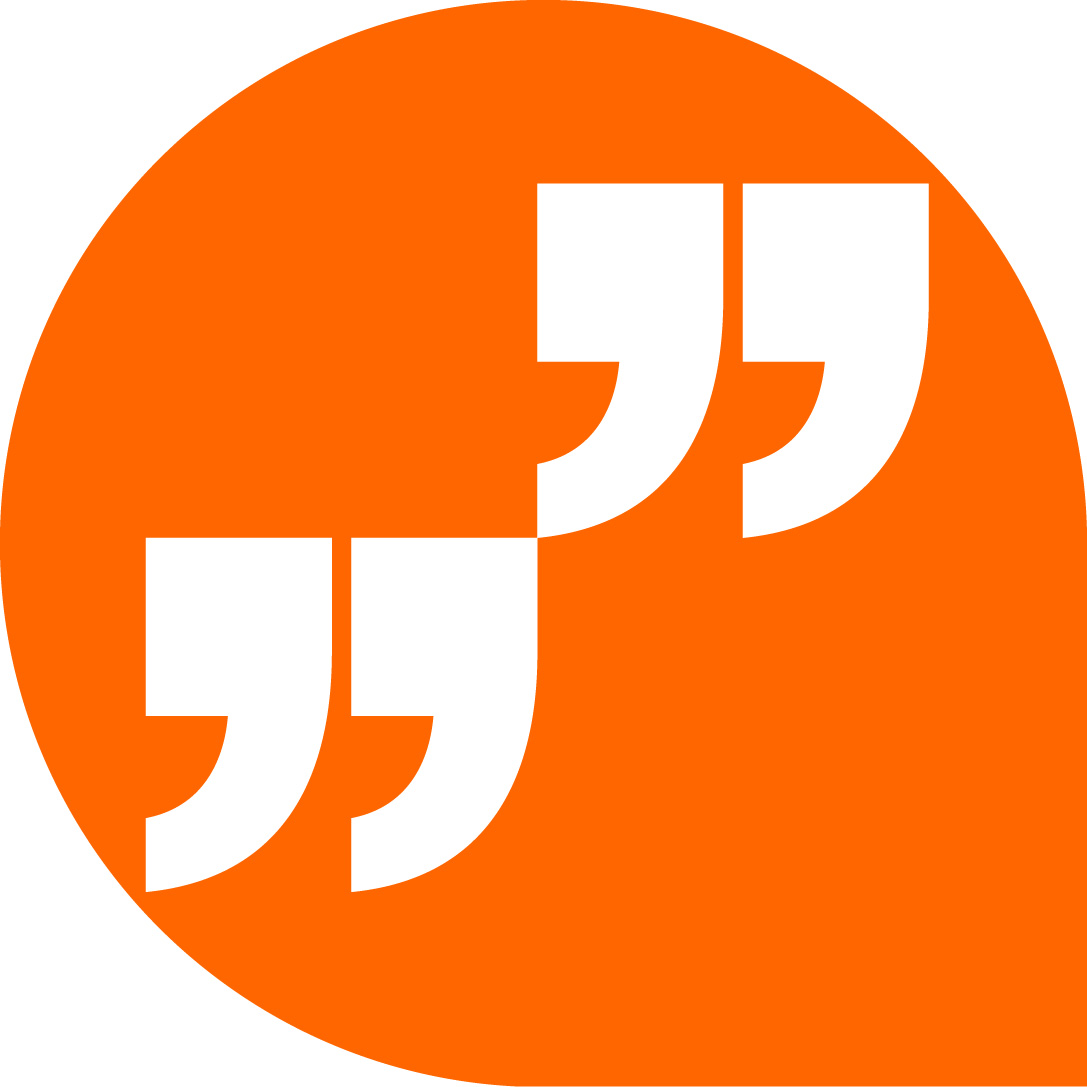 LiveChat with our technical team at igus.co.uk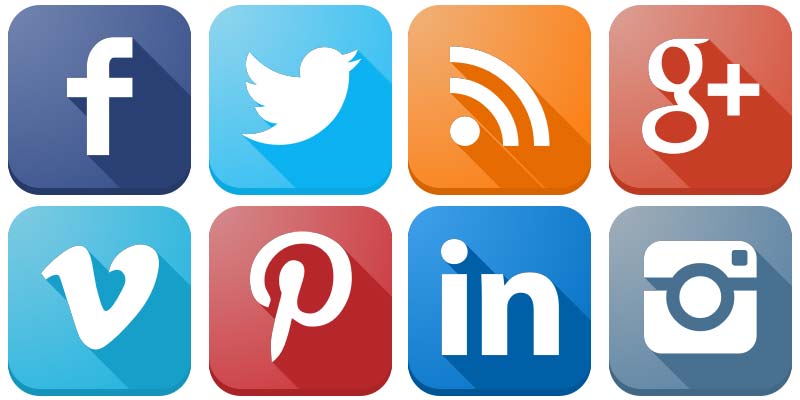 Follow us at twitter.com/igusUK 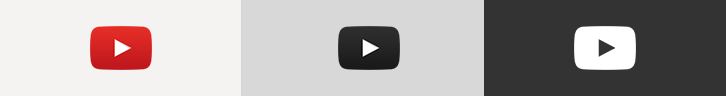 Watch our videos at igus.co.uk/YouTubeConnect to us at igus.co.uk/Facebook 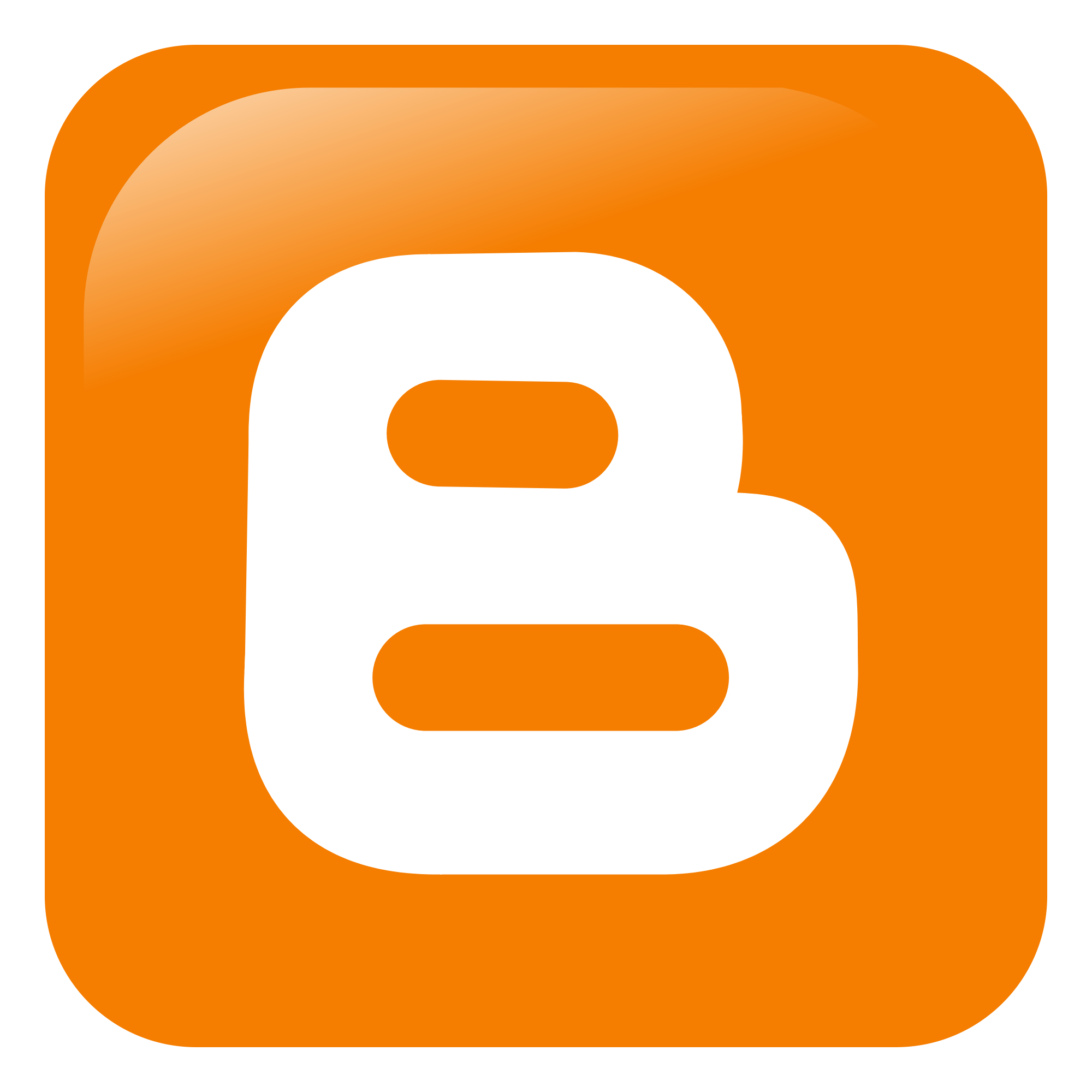 Read our blog at blog.igus.co.uk 